ПРОЕКТ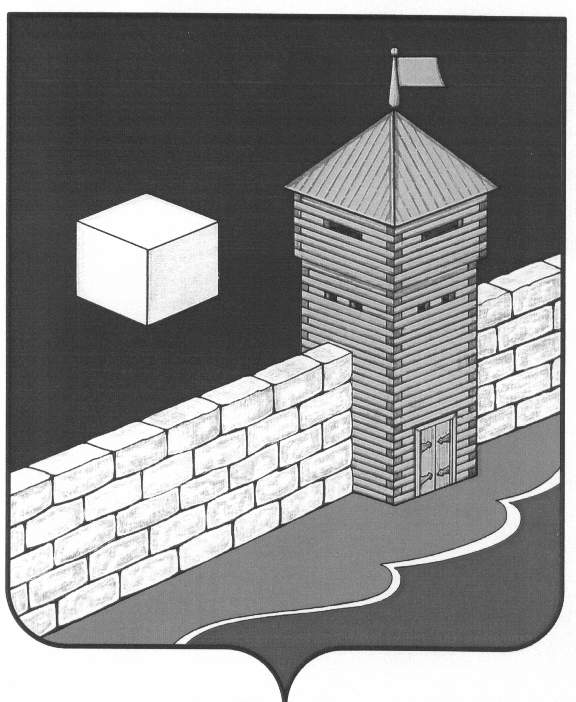 АДМИНИСТРАЦИЯ СЕЛЕЗЯНСКОГОСЕЛЬСКОГО ПОСЕЛЕНИЯПОСТАНОВЛЕНИЕ456564 Челябинская область Еткульский район с. Селезян ул. Советская, 43__________________№________с. СелезянО внесении изменений в постановление администрации Селезянского сельского поселения от 28.04.2018 г. № 25 «Об утверждении административного регламента по предоставлению муниципальной услуги  «Присвоение адреса объекту адресации, изменение, аннулирование адреса» на территории Селезянского сельского поселения»В целях приведения административного регламента по предоставлению муниципальной услуги  «Присвоение адреса объекту адресации, изменение, аннулирование адреса» на территории Селезянского сельского поселения в соответствие с требованиями действующего законодательства,администрация Селезянского сельского поселения ПОСТАНОВЛЯЕТ:Внести изменения в постановление администрации Селезянского сельского поселения от 28.04.2018 г. № 25 «Об утверждении административного регламента по предоставлению муниципальной услуги  «Присвоение адреса объекту адресации, изменение, аннулирование адреса» на территории Селезянского сельского поселения»:абзац 1 пункт 2.4. главы II изложить в новой редакции:«Срок оказания муниципальной услуги не должен превышать 10 (десять) календарных дней».2. Настоящее постановление разместить на официальном сайте администрации Еткульского муниципального района в информационно-телекоммуникационной сети «Интернет» (http://www.admetkul.ru).Контроль за исполнением постановления оставляю за собой.Глава Селезянского сельского поселения                                      В.В. Карпович